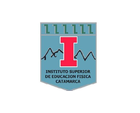 FUNDAMENTACIÓNLa cátedra se organiza teniendo en cuenta la articulación con los Contenidos contemplados en los Diseños Curriculares de Nivel Inicial, Nivel Primario y Nivel Secundario de la Provincia de Catamarca. Así mismo atiende fielmente a los lineamientos de la Ley Nacional de educación Nº 26.206 y Ley Provincial de Educación Nº 5381, y se estructura siguiendo las pautas de la Disposició  033/2021 donde se establece la modalidad a seguir por el Sistema Educativo Provincial durante el período de pandemia.Dada la condición de aislamiento obligatorio declarada debido a la Pandemia del Covid-19, se han readecuados los contenidos de la asignatura para su dictado en bimodalidad (presencial y remota), reorganizando, integrando y flexibilizando contenidos de manera que se sostenga el vínculo entre saberes específicos de la materia como ser, los estrictamente técnicos con los teóricos que aporten el marco didáctico y pedagógico necesarios para la enseñanza del hockey. La readecuación del aspecto práctico necesario para esta materia supone un gran desafío, en este contexto de pandemia, la experimentación kinestésica de los movimientos del hockey se dará en un entorno particular, dependiendo de la capacidad individual de interpretación, la voluntad de práctica y la superación del error como parte del mismo proceso de aprendizaje, en definitiva se manifestará la capacidad de aprender a aprender de los alumnos y el docente. En el presente programa se identifican puntos claves que permitirán avanzar en términos de aprendizajes haciendo foco en aquellos contenidos que servirán de base para otros aprendizajes, con propuesta holística de enseñanza sustentada en teorías provenientes de las ciencias de la educación, la neurociencia, el juego y la evolución en la iniciación deportiva, diseñando secuencias significativas e integrales, que considere la formación y las capacidades iniciales de los sujetos, con el objetivo de mostrar a los futuros profesionales de la Educación Física un gran bagaje de recursos para la enseñanza del hockey en nivel formativo o escolar. Las herramientas pedagógico didácticas que los estudiantes desarrollarán en este espacio curricular les permitirá disponer de un recurso para plantear el hockey en ámbitos escolares y no escolarizados, un deportes colectivo que aumenta y mejora la capacidad física del individuo, desarrollando la velocidad de reacción, la velocidad de traslación, la coordinación general, la coordinación óculo-manual, las relaciones interpersonales, la comunicación e inserción social, ya que es un juego en el que la cooperación supera la individualidad favoreciendo el trabajo en equipo. Una de las mayores ventajas de proponer este deporte en el ámbito escolar es su adaptabilidad, tanto de las reglas como el número de jugadores en función del material disponible y de las dimensiones de la instalación o terreno del que se disponga.CAPACIDADES PROFESIONALES PARA LA FORMACIÓN DOCENTECAPACIDADES ESPECIFICAS SELECCIONADASDominar los saberes a enseñarSeleccionar, organizar, jerarquizar y secuenciar los contenidos teóricos y habilidades prácticas del hockey adecuándolos a los requerimientos del aprendizaje de los estudiantes.Actuar de acuerdo con las características y diversos modos de aprender de los estudiantesIdentificar las características y los diversos modos de aprender de los estudiantes en la etapa de iniciación deportiva. Tomar decisiones pedagógicas en la presentación de los fundamentos básicos que reconozcan y respeten la diversidad a fin de propiciar el logro de aprendizajes comunes significativosDirigir la enseñanza y gestionar la claseEstablecer claramente propósitos de enseñanza y objetivos de aprendizaje del hockey en ámbitos escolares y no escolares.Utilizar, diseñar y producir una variedad de recursos, en diferentes formatos, desarrollando la historia del hockey con diferentes dispositivos digitales, así como espacios virtuales de aprendizaje. Diseñar e implementar propuestas didácticas para promover el aprendizaje individual de las habilidades específicas, y su utilización estratégica en equipo. Utilizar la evaluación con diversos propósitos: realizar diagnósticos, identificar errores sistemáticos, ofrecer retroalimentación a los estudiantes, ajustar la ayuda pedagógica y revisar las propias actividades de enseñanza.Intervenir en la dinámica grupal y organizar el trabajo escolarDominar y utilizar un repertorio de técnicas para favorecer la consolidación de los grupos de aprendizaje tanto en el desarrollo teórico como en la aplicación práctica. Planificar y desarrollar la enseñanza de las habilidades necesarias para vincularse responsablemente con los otros y para trabajar en forma colaborativa. Generar un clima favorable a la convivencia y el aprendizaje, rescatar el valor del tercer tiempo como momento de socialización de experiencias de aprendizaje. Intervenir en el escenario institucional y comunitarioUtilizar educativamente los diversos recursos comunitarios y sociales, canchas barriales y/o municipales para participar en la organización de un torneo de hockey Comprometerse con el propio proceso formativoAnalizar las capacidades profesionales y académicas necesarias para presentar la iniciación deportiva de forma atractivaOBJETIVOS GENERALES Formar un profesional crítico, auto reflexivo, dispuesto gestar propuestas innovadoras en ámbitos escolares y no escolares.Garantizar el conocimiento disciplinar y didáctico necesario para incidir en la formación corporal y motriz de los sujetos en los diferentes ámbitos educativos. Instalar la discusión madura en razón de los modelos teóricos que han atravesado la iniciación deportiva en generalPromover actividades de trabajo individual y colaborativo utilizando diferentes herramientas tecnológicas que permitan transitar la modalidad virtual de claseDiseñar e implementar estrategias didácticas diversas para favorecer la construcción del conocimiento utilizando este deporte como un medio de la Educación Física. OBJETIVOS ESPECÍFICOS Conocer la historia del hockey, su desarrollo y propuesta didáctica en los diferentes ámbitos educativos.Ejecutar técnicas básicas del hockey, conocer su biomecánica, reconocer errores más comunes y plantear propuestas didácticas en consecuencia. Desarrollar una idea holística del deporte desde sus etapas de iniciación donde la apropiación del contenido se presente de modo significativo y se manifieste en las prácticas.Incorporar herramientas didácticas orientadoras para la generación de propuestas creativas en la iniciación deportiva del hockey dentro del ámbito escolar y no escolar.Lograr un concepto de enseñanza integral del hockey, a través del diseño de ejercicios y actividades jugadas en las que se intervenga de manera intencionada sobre la Toma de decisión, la incorporación de conceptos y objetivos integrales. Realizar trabajos de campo y observación que permitan vivenciar las posibilidades, debilidades y oportunidades de este deporte.Comprender y el reglamento oficial del deporte, instando a la simplificación de la regla para la etapa de iniciación deportivaCONTENIDOSEJE TEMÁTICO Nº 1 EL HOCKEY HISTORIA Y DESARROLLOEl hockey sobre césped. Desarrollo histórico del hockey en el mundo y en nuestro país. Organización en federaciones y asociaciones. El hockey social en Catamarca capital. Iniciación deportiva, teorías y etapas. El hockey en la escuela, iniciación en el nivel primario. El aprendizaje de los deportes y nuestro cerebro. La Toma de decisión en el hockey. EJE TEMÁTICO Nº 2 ETAPAS EN LA ENSEÑANZA DEL HOCKEY Gestos Ténicos en la Etapa de Iniciación: Tomas y Posturas en el Hockey. Conducciones: Visión Integral, Conducción Chicle, Conducción de Velocidad, Conducción de Estudio. Introducción al pase y la recepción: Push Barridito y Recepción Frontal de Derecho. Habilidades: Eludir por derecha. Dribling invisible. Quite Buscador. Aspectos Tácticos simples: Juego asociado con compañeros 3 vs 1 vertical y horizontal. Desplazamientos: encontrar caminos libres. Reglas Básicas del juego. Gestos Técnicos en Etapa de Desarrollo: Conducción 1vs1, Conducción de Escape, Conducción de protección. Push Lateral Estático. Barrido con manos Juntas. Push de asistencia. Recepciones dinámicas, recepción Lateral de Derecho. Recepción Lateral de Revés, Intercepciones. Habilidades: Sombrerito, Anticorredizos. Quite: Corredizo. Aspectos tácticos: Distribución en el campo. Aspectos Reglamentarios más relevantes del juego. Gestos Técnicos en Etapa de Especialización: barrida de canto de revés, pegada con manos juntas. Recepciones: dinámicas ofensivas. Quites: aproximaciones. Jab. EJE TEMÁTICO Nº 3 HERRAMIENTAS DIDÁCTICAS DE LA INICIACION DEPORTIVAEl aprendizaje de la técnica en el hockey mediante propuestas globales. Tipos de Actividades para la enseñanza del Hockey: Ejercicio, Ejercicio- Juego, Juego de Transferencia, Juego de Imagen Mental, Juego Modificado, Juego cooperativo. Etapas de aprendizaje. Propuesta de desarrollo adecuando propuestas metodológicas en secuencia didáctica, sesión abierta, circuito de acción motriz e itinerarios didácticos rítmicos (adaptación del gesto técnico al entorno)ESTRATEGIAS METODOLÓGICASPresenciales: El diseño y producción de materiales no convencionales para desarrollar el hockey desde su nivel inicial.Libre exploración y descubrimiento guiado en la manipulación y apropiación de fundamentos básicos del deporte.Circuitos que brinden variabilidad y trabajo simultaneo de diferentes habilidades específicas Realizar observaciones participantes, micro-prácticas con pares y con alumnos de diferentes niveles del Sistema Educativo o Centros de Formación, Talleres reflexivos, Ateneos y Seminarios, donde posibilite manifestar sus conocimientos teóricos y prácticos.No presenciales:Trabajos de investigación individual y grupal para la elaboración de propuestas y desarrollo de los contenidos de la cátedra.Utilización de classrom: Clases asincrónicas y sincrónicasClases on line a través de plataformas meet.Explicación expositiva inicial del tema y construcción de conceptos con aportes de los alumnos mediante videos y audiosForo de debates sobre la postura teórica respecto a la iniciación deportivaLectura recomendada: propuesta de material de lectura de diferentes autores referida  el eje N° 1Elaboración de propuestas pedagógicas en formatos digitales.Elaboración de portafolios didáctico con el desarrollo de contenidos, actividades, metodologías y estrategias de evaluación de la CátedraTrabajo de campo: presentación de propuestas didácticas de iniciación deportiva en diferentes ámbitos. Microclase.SISTEMA DE EVALUACIONSerá de carácter formativa e integral a través de un registro de participación, evolución y presentación de trabajos propuestos, manteniendo retroalimentación y reflexión con los alumnos acerca de su proceso de aprendizaje. INSTANCIAS EVALUATIVASPrimera Instancia Evaluativa: Teórico – práctica HOCKEY, INICIACIÓN DEPORTIVAModalidad Remota: El alumno deberá presentar una secuencia de 10 actividades jugadas tendientes al desarrollo de algún gesto técnico de esta etapa de la evolución del deporte. Deberá estructurar su propuesta mediante una exposición explicando y fundamentando la misma desde las bases teóricas desarrolladas en la cátedra. La misma podrá ser estructurada con cualquier grupo de personas y en el lugar del que se disponga que sea apropiado y seguro, el trabajo será presentado por medio de video y enviado por correo o classrom La presentación deberá cumplir con los siguientes Items: Habilidad a desarrollar con la propuestaConceptualizar la/s habilidad/es que desea desarrollar en el alumno con esa actividadEspecificar Nivel de dificultad de la actividad y edad de los alumnos destinoAbordar la Toma de decisión como objetivo Integral. Las actividades deben ser jugadas, creativas, divertidas, ingeniosas. Modalidad Presencial: En caso de regresar a la modalidad presencial, se realizará está misma Instancia de evaluación en campo, ubicándose en rol docente y enseñando las actividades a un grupo de compañeros en el rol de alumnos. Segunda Instancia Evaluativa: Teórico – práctica HOCKEY, ETAPA DE DESARROLLOModalidad Remota: El alumno deberá presentar una propuesta didáctica de los gestos técnicos estipulados para la etapa de desarrollo, esto se hará mediante una exposición explicando y fundamentando su propuesta. La misma podrá ser estructurada con cualquier grupo de personas y en el lugar del que se disponga que sea apropiado y seguro, el trabajo será presentado por medio de video y enviado por correo o classrom La presentación deberá cumplir con los siguientes Items: Fundamento o habilidad desarrollar con la propuestaDemostrar conocimiento disciplinar en la definición del fundamento y/o habilidadEspecificar edad de los alumnos destinoAbordar la Toma de decisión como objetivo Integral. Las actividades deben ser jugadas, creativas, divertidas, ingeniosas. Modalidad Presencial: En caso de regresar a la modalidad presencial, se realizará está misma Instancia de evaluación en campo, el evaluado asumirá el rol docente enseñando las actividades a un grupo de compañeros en el rol de alumnos. Tercera Instancia Evaluativa: Práctica: EJECUCIÓN DE LOS FUNDAMENTOS BÁSICOSModalidad Remota: El alumno deberá presentar mediante video la ejecución individual de los Gestos Técnicos de la etapa de iniciación y desarrollo del deporte, explicando los aspectos biomecánicos mas importantes y errores más comunes. Modalidad Presencial: se realizará la instancia de evaluación en campo, a través de un drill básico que incorpore los fundamentos mas elementales sin marcas, ni tiempos.“En ambos casos deberá demostrar el correcto manipuleo y control de los elementos del deporte, manejo del espacio y la visión periférica en el desarrollo del gesto y corrección de errores cuando le sea solicitado.” Cuarta Instancia Evaluativa: TeóricaDOMINIO DE LOS SABERES ESPECÍFICOSModalidad Remota: vía meetModalidad Presencial: cara a caraSe organizará a manera de coloquio, el mismo será estructurado con no mas de diez estudiantes por encuentro, cada uno dispondrá de 5´para exponer un tema y 5´mas para responder preguntas del docente y/o sus compañeros. También se permitirá hacer aportes a las ponencias de sus pares.CRITERIOS DE EVALUACIÓN DE LA CÁTEDRADemostrar dominio del conocimiento disciplinar y adoptar una postura con bases teóricas solidas respecto a su propuesta personal para el desarrollo del hockey desde su iniciación en los diferentes ámbitosSolvencia en la ejecución de los fundamentos individuales y de equipo, manifestando capacidad de adaptación.Autonomía y reflexión crítica en la presentación de propuestas didáctico – pedagógicas significativas y creativas destinadas a grupos de iniciación deportiva.Manejo de herramientas didácticas apropiadas y adecuadas al grupo destino dentro del ámbito escolar y no escolar.Responsabilidad y contracción al estudio de la teoría y la práctica de los fundamentos básicos del deporteAplicación de la teoría en el planteo práctico de los trabajos de campo y observacionesRÉGIMEN DE ACREDITACIÓN DE LA CATEDRALa cátedra se ajustará al Reglamento 004/17 Para las Instancias Evaluativas, se utilizará un sistema de calificación decimal de 1 (uno) a 10 (diez). ESTUDIANTE PROMOCIONAL: Para acceder a la promoción el alumno deberá: - Aprobar el 100 % de las instancias evaluativas con un puntaje de siete (7) o más puntos y deberá ostentar el 75% de la asistencia a clases presenciales y /o en modalidad remota.ESTUDIANTE REGULAR: Para acceder a la regularización el estudiante deberá:  Aprobar el 100 % de las instancias evaluativas con nota entre 4 (cuatro) a 6.99 puntos (seis con noventa y nueve centésimos). Por lo tanto, la nota FINAL de cátedra será de entre 4 (cuatro) a 6.99 puntos (seis con noventa y nueve centésimos) y deberá ostentar el 75% de la asistencia a clases presenciales y /o en modalidad remota.ESTUDIANTE LIBRE: - El estudiante en calidad de libre, será aquel que NO alcance los parámetros establecidos para regularizar la cátedra. SISTEMA DE RECUPERATORIO: - Cada instancia de evaluación tendrá su respectivo recuperatorio, los cuales están supeditados al calendario propuesto por la InstituciónEXAMEN FINALALUMNO REGULAR. Se dará inicio con la parte práctica; desarrollando una micro clase, en la que deberá mostrar dominio técnico del fundamento, el empleo adecuado de actividades y herramientas didácticas vistas en clase, en la misma deberá abordar Conceptos, objetivos Integrales: toma de decisión, desarrollo motriz. La clase será de acuerdo con el contenido solicitado por el Docente, quien le dará un tiempo acorde de preparación de la Actividad. Aspectos a tener en cuenta: Prever antes del examen el material a utilizar, como así también alumnos ayudantes para dar la clase. Para finalizar con la exposición oral de un tema desarrollado en el la cátedra y preguntas del tribunalALUMNO LIBRE. El iniciará con la presentación del portafolio de cátedra que podrá ser revisado previamente por el docente si el alumno lo requiereINSTANCIA ESCRITA de los ejes temáticos especificados en el Programa de la Cátedra Aprobado INSTANCIA PRÁCTICA conformada por la ejecución de un drill de Gestos técnicos incluidos en el EJE II presente programa. El mismo deberá ser realizado, sin tiempo, sin marcas, respetando el concepto de los gestos técnicos y la correcta fluidez y transición de un gesto a otro, como también se adecuada velocidad de ejecución.  Luego del Drill, el alumno desarrollará una micro clase en la que deberá mostrar dominio técnico del fundamento, abordando objetivo integral, toma de decisión, desarrollo motriz. La clase será de acuerdo con el contenido solicitado por el Docente, quien durante el examen le dará un tiempo acorde de preparación de la Actividad. Aspectos a tener en cuenta: Prever antes del examen el material a utilizar, como así también alumnos ayudantes para dar la clase. INSTANCIA ORAL Con la exposición oral, de los temas y reglas, desarrolladas en el programa actualizado. ARTICULACIÓNLos contenidos se desarrollarán estableciendo una articulación vertical con la cátedra Juego y Recreación que genera las bases del juego en las diferentes edades, Biomecánica que desarrolla el análisis biomecánico del gesto deportivo y Didáctica II donde se desarrolla las áreas no formales de la educación. A su vez se concretará una articulación transversal con la cátedra Práctica y Residencia ya que las observaciones de clase y las propuestas didácticas se establecerán con idénticos criterios.PROYECTO INTERCÁTEDRASSe acordará las observaciones de clases de hockey con los mismo indicadores y principios establecidos en la Práctica y Residencia y se facilitará de experiencias de propuestas didácticas en el ámbito extraescolarBIBLIOGRAFIABLAZQUEZ, D. (1986). “Iniciación a los deportes de equipo”. Inde Publicaciones, Barcelona.CALLIONI S. - GONZALEZ G.- USSHER P. Hockey, el aprendizaje a través del juego, 1a ed. Editorial Stadium, año 2010. CALLIONI S. - GONZALEZ G.- USSHER P. Juegos de Hockey, Del juego al deporte, 1a ed. Editorial Stadium, año 2013. CAPLLONCH, M. (1994). “Unidades didácticas para primaria III”. Ed. Inde. Barcelona.CASTAÑER, M. y CAMERINO, O. (1990). “La E.F. en la enseñanza primaria”. Inde Publicaciones, Colección de E. F. en... reforma, Barcelona.COLL, C. (1987). “Psicología y currículum”. Ed. Laia, Barcelona.GARCÍA CORNEJO, E. (2009) Los juegos simplificados para la puesta en práctica de los contenidos de deportes con implemento en la ESO: hockey. EFDeportes.com, Revista Digital. Buenos Aires, Nº 136. http://www.efdeportes.com/efd136/deportes-con-implemento-en-la-eso-hockey.htmMARTINEZ DE DIOS, M.C. (1991). “Hockey”. Ed. Gymnos. Madrid.WEIN, H. (1991). “Hockey”. Ed. Comité Olímpico Español. EspañaREGLAMENTO OFICIAL DE HOCKEY SOBRE CESPED. FI.H AÑO 2019 MINISTERIO DE EDUCACIÓN DE LA PROVINCIA DE CATAMARCA. DISEÑOS CURRICULARES PROVINCIALES PROGRAMA DEL ESPACIO CURRICULARPROGRAMA DEL ESPACIO CURRICULARCARRERA: PROFESORADO DE EDUCACIÓN FÍSICACARRERA: PROFESORADO DE EDUCACIÓN FÍSICAESPACIO CURRICULAR: ESPACIO DE DEFINICIÓN INSTITUCIONAL. HOCKEYESPACIO CURRICULAR: ESPACIO DE DEFINICIÓN INSTITUCIONAL. HOCKEYCAMPO DE FORMACIÓN: ESPECÍFICACAMPO DE FORMACIÓN: ESPECÍFICARÉGIMEN: ANUAL       CARGA HORARIA: SEIS HORAS CATEDRAS RÉGIMEN: ANUAL       CARGA HORARIA: SEIS HORAS CATEDRAS CURSO: CUARTO AÑODIVISIÓN: A Y BDOCENTELIC. ADRIANA G. TORRESCOREOadrianatorrescat@gmail.comCICLO LECTIVO2021